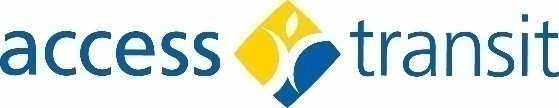 Users Advisory CommitteeApplication Form   The Access Transit Users’ Advisory Committee is comprised of persons with disabilities, seniors, or their representatives.The purpose of the Access Transit Users’ Advisory Committee (UAC) is to advise TransLink on improvements to the accessibility of our conventional transit services. The Committee provides accessibility-related advice on TransLink plans, programs and other initiatives. TransLink runs a separate committee, the HandyDART Users’ Advisory Committee, for feedback and advice on policies and plans related to HandyDART.All applicants are required to read the Access Transit Users’ Advisory Committee Terms of Reference. To access a copy of this document, click this Terms of Reference link , or call the Access Transit Planning Department at 778.375.7665 to receive a copy.Please note that meetings are currently being held virtually over Zoom, and may return to in-person in the future.Proposed UAC meeting dates for 2022 are as follows:Wednesday, January 19, 2022–11 a.m. to 2 p.m. (First Meeting & Orientation)Wednesday, March 16, 2022–11 a.m. to 2 p.m.Wednesday, April 27, 2022–11 a.m. to 2 p.m.Wednesday, June 15, 2022–11 a.m. to 2 p.m.Wednesday, September 14, 2022–11 a.m. to 2 p.m.Wednesday, October 26, 2022–11 a.m. to 2 p.m.Wednesday, December 7, 2022–11 a.m. to 2 p.m.The information collected within this application is in accordance with the provisions of part 3 of the Freedom of Information & Protection of Privacy Act. Please refer to www.translink.ca/privacypolicy or contact privacy@translink.ca for further information.  Full Name:       Home Address:       Mailing Address:  Email Address:       Home Phone:       		Other Phone:       Occupation (optional):        Have you read the Access Transit Users’ Advisory Committee terms of reference as referenced above? Are you able to attend three-hour meetings, held from 11:00 a.m. to approximately 2:00 p.m., based on the previously noted dates? How did you hear about the Users' Advisory Committee?       How frequently do you use public transit, including HandyDART?Which modes of public transit do you use? Why do you want to be a member of the Committee? Please provide as much detail as possible. Have you served on a public committee or community organization? If yes, please explain: How would you contribute as a Users' Advisory Committee member? Please describe your connections or communications with organizations in the accessibility community. List any other information you feel may be relevant with respect to your application that is not previously noted (optional). If you require any accommodations to participate in meetings, please describe what accommodations you need. If you are not selected to serve on the Committee, would you like to be invited to participate in other working group activities?Please save a copy of your completed application form, in either Microsoft Word or PDF format, and submit it by email to: richard.marion@translink.ca Please note that, due to the COVID-19 pandemic, we are only accepting electronic applications this year.For further information, please contact:Richard Marion, Coordinator, Access Transit Planning, TransLink778.375.7665richard.marion@translink.caThank you for applying to serve on the Access Transit Users’ Advisory Committee starting in 2022. Successful applicants will be notified after November 22, 2021.Your application will be retained in our files for a period of one year in the event that subsequent appointments to the Users’ Advisory Committee and/or its sub-committees are required.Last Revised: September 27, 2021   Conventional Bus/ Community Shuttle   SkyTrain/Canada Line   HandyDART   West Coast Express   SeaBus